  Hygienekonzept  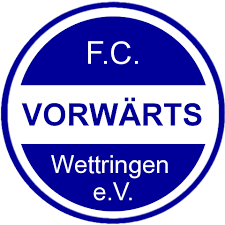 Spielbetrieb im Handball mit ZuschauernVerein:	FC Vorwärts WettringenAbteilung:	HandballAdresse Sporthalle:	Friedhofsstraße 20; 48493 WettringenAnsprechperson/en für Hygienekonzept:   1. Klaus Göcken                                     2. Tanja SchürmannE-Mail- Adresse:      1. Klaus@goecken.de                                     2. Tanja.schuermann.1974@gmail.comAnreisesituation und Maßnahmen in der Halle für Mannschaften und SchiedsrichterAnreise der Mannschaften und SchiedsrichterDie Anreise der Mannschaften, der Schiedsrichter, der Zeitnehmer und der Hygienehelfer der Mannschaft erfolgt möglichst individuell.Der Zugang von Mannschaft, Schiedsrichter, Zeitnehmer und Hygienehelfer erfolgt über den Haupteingang. Eine zeitliche Entkopplung der Ankunft erfolgt durch den Mannschaftsverantwortlichen der Heimmannschaft.Die Registrierung aller Spielbeteiligten wird am Eingang gewährleistet, indem der Verantwortliche des jeweiligen Teams eine Kaderliste mit Kontaktdaten vorlegt. Die Schiedsrichter, Zeitnehmer und Hygienehelfer geben ebenfalls ihre Kontaktdaten an. Dies dient der Nachverfolgung möglicher Infektionsketten. (Jegliche Kontaktformulare werden beim Hygienebeauftragten der Abteilung gelagert) (Das Kontaktformular ist im Anhang angeheftet).Die Wege zu den Kabinen sind über ein Einbahnstraßen- System (Skizze ist im Anhang angeheftet) zu erreichen.Kabinen und RäumeDie Kabinen werden für die einzelnen Teams mit entsprechenden Vereinsnamen gekennzeichnet.Die Heimmannschaft kommt möglichst umgezogen zur HalleZwei Kabinen stehen der Gastmannschaft zur Verfügung, zwei der Heimmannschaft und jeweils eine Lehrerkabine steht jeweils einem Schiedsrichtern zur Verfügung.Bis alle an ihrem Platz in der Kabine oder an der Auswechselbank angekommen sind, ist ein Mund- Nasen- Schutz zu tragen.Zum Umziehen und Duschen können maximal 8 Personen in eine Kabine. Die Verweildauer sollte auf ein Minimum reduziert werden.Zur Mannschaftbesprechung kann das komplette Team in die Kabine; sollte aber einen möglichst kurzen Zeitraum (max.10 min.) dort verbringen; ein Mundschutz ist von allen zu tragen.Die Kabinenbänke und Türgriffe werden nach der Teambesprechungen, nach der Halbzeitpause und nach dem Spiel/ Umziehen oder Duschen von unseren Hygienehelfern desinfiziert.Spieler der Heimmannschaft duschen nach Möglichkeit zu Hause.Im Regieraum, indem die technische Besprechung stattfindet, tragen alle Beteiligten einen Mund- Nasen- Schutz (maximal 6 Personen sind zulässig: Schiedsrichter, Zeitnehmer, je ein Verantwortlicher der Mannschaften).Die Taschen der aktiv Spielbeteiligten werden in den Geräteräumen gelagert. Die Tore sind während des Spiels geschlossen.Die PIN- Eingaben vor und nach dem Spiel müssen durch die zuständigen Mannschaftvertreter und Schiedsrichter einzeln erfolgen. Den einzelnen Vertretern und den Schiedsrichtern wird ein Stift zur Eingabe zur Verfügung gestellt, um keinen direkten Kontakt mit der Tastatur haben.Zugangsbereich zum SpielfeldDie Hygienehelfer sorgen dafür, dass die Zuschauer nicht Teile des Einbahnstraßen- Systems im Bereich des Spielfeldzugangs nutzen, während die Spielbeteiligten zwischen Spielfeld und Kabinen wechseln. Die Mindestabstandsregelung im Spielfeldzugang ist somit zu allen Zeitpunkten gegeben. Hier gilt Rechtsverkehr, der am Boden durch Markierungen gekennzeichnet ist (siehe Skizze im Anhang).Auswechselbereich/ MannschaftsbänkeDer Platz für Mannschaftsbänke wird größtmöglich gewählt, um eine entsprechende Entzerrung zu schaffen (2 Bänke > ca. 8m für max. 7 Spieler und evtl. Spieler, die im Laufe des Spieles eine 2 Minuten- Strafe erhalten)Trainer / Betreuer erhalten neben der Bank einen kleinen Kasten als festen Sitzplatz.Die Mannschaftsbänke und Betreuer- Kästen werden vor dem Eintreffen der Mannschaften, in der Halbzeit und nach dem Spiel vom Heim- Zeitnehmer desinfiziert.ZeitnehmertischDie Zeitnehmer tragen einen Mund- Nasen- Schutz.Der Laptop zur Eingabe des elektronischen Spielberichts, die Maus und das Bedienpult der Anzeigetafel werden vor und nach dem Spiel vom Heim- Zeitnehmer desinfiziert.Die grünen Karten werden vor dem Spiel, in der Halbzeit und nach dem Spiel vom Heim- Zeitnehmer desinfiziert.Wischer*innenJede Mannschaft ab Bezirksliga/ Münsterlandliga stellt eine Person, die während des Spiels als Wischer fungiert.Wischer tragen im Falle eines Einsatzes einen Mund- Nasen- Schutz und Ein- weg- HandschuheJede Mannschaft hat einen eigenen Wischmop, der nach jedem Spiel bei 60°C gewaschen wird; der Stiel ist vor jedem Gebrauch vom Wischer zu desinfizieren.ZuschauerAnreise- und Abreisemanagement der ZuschauerDie Anreise der Zuschauer erfolgt möglichst individuell. Auf Fahrgemeinschaften sollte zunächst verzichtet werden. Die Parkplatzkapazität ist ausreichend. Wegführung zu den Halleneingängen erfolgen; Markierung von Warteflächen für Abstandswahrung erfolgen (siehe Skizze im Anhang). 2.2. Einlass- und AuslassmanagementSchutzmaßnahmen: Verpflichtung aller Teilnehmer*innen zum Tragen eines geeigneten Mund-Nase- Schutzes, sowie die Einhaltung des Abstandes bei Betreten/ Verlassen der Halle; Informationen zu den pandemiebezogenen Regelungen hängen am Halleneingang in der Halle und an jedem Sitzplatz aus; Risikopatienten und Angehörigen der Risikogruppen wird von einer Teilnahme abgeraten. Ein- und Ausgänge: Es wird ein Einbahnstraßen- System genutzt; Eingang linke Hallentür; Ausgang rechte Hallentür. Zusätzlich werden die Notausgänge am Gymnastikraum und auf dem Oberrang als Ausgang genutzt.Einlasskontrolle: Das Bezahlen des Eintrittspreises und das Ausfüllen des Kontaktformulares erfolgt möglichst kontaktlos.Das Kontaktformular kann vorab über die Homepage www.handball-wettringen.de heruntergeladen und ausgefüllt werden. Somit wird eine Wartezeit verhindert.Regelmäßige Lüftung der Räumlichkeiten sind durch die Lüftungsanlage und offenen Türen gewährleistet. Nach dem Spiel kontrolliert der Heim- Trainer, ob alle Ausgänge verschlossen sin.Maßnahmen zum Hygieneschutz ab/ bei HallenzutrittDesinfektion und Einsatz von Mund-Nasen-Schutz: Bereitstellung von Desinfektionsmittel an Ein- und Ausgängen und im Teilnehmerbereich (1 Spender pro 50 Teilnehmer) ist vorhanden. Die Zuschauer müssen ihren Mund- Nasen- Schutz tragen, sobald sie ihre festen Plätze verlassen.Auf Nutzung der Corona-Warn-App des Robert-Koch- Instituts wird am Zuschauer- Platz hingewiesen! Kontaktdaten sämtlicher Zuschauer zur Nachverfolgung von Infektionsketten unter Berücksichtigung der Datenschutz-Grundverordnung (DSGVO) werden direkt am Eingang erfasst.Erhöhte Reinigungsintervalle von Kontaktflächen im Zuschauerbereich durch Hygienehelfer.2.4. Zuschauer in der HalleEinbahnverkehr wird eingerichtet; Nutzung der Gangbreiten werden somit optimiert. Möblierung in den Laufwegen werden auf ein Minimum reduziert (lediglich ein Tisch am Eingang zum Kassieren bzw. Desinfizieren). Somit werden Engstellen vermieden.Jegliche Türen in der Halle stehen offen, um eine Infektion durch das Greifen der Türklinken zu vermeiden.Das verbindliche Tragen des Mund-Nasen-Schutzes bei Publikumsbewegung in den Sitzreihen (z.B.: Einlass, Auslass, Pause oder Toilettengang) wird durch Beschilderung und zusätzliche Kommunikation der Hygienehelfer sichergestellt.2.5. SitzordnungZum Schutz der Zuschauer und Spieler wird die untere Reihe der Tribüne nicht besetzt, um den nötigen Abstand zu den Spielern zu gewährleisten.Die Sitzplätze werden markiert (Abstandsregelung ist somit gewährleistet) und mit Sitznummern ausgestattet; diese wird auch im Kontaktformular angegeben.Im Eingangsbereich wird den Zuschauern mit Hilfe eines Sitzplanes eine Platznummer von einem Hygienehelfer zugewiesen, die direkt im Kontaktformular eingetragen wird. Im Sitzplan wird dieser Platz direkt durchgestrichen uns so als besetzt markiert.Wir können z. Z. 60 Sitzplätze anbieten. Sind diese vergeben, können keine weiteren Zuschauer eingelassen werden.Stehplätze gibt es nicht!3. Gastronomie Zunächst wird darauf noch verzichtet.4. Toilettennutzung Über Einbahnverkehr erreichen die Zuschauer die Toiletten. Auch hier gilt die Abstandsregelung.Teilsperrung der Anlagen – pro Toilettenraum ist nur eine Person zulässig. Die zweite Toilette wird gesperrtDesinfektionsspender sind am Waschbecken vorhanden. Hinweisschilder zu Verhaltensregeln: z.B. „Hände waschen“ werden vor dem Toiletten-Ausgang angebracht. 5. Umgang mit VerdachtsfallRegelmäßige und intensive Hallenlüftung zum kontinuierlichen Luftaustausch sind permanent gewährleistet. Maßnahmen im Umgang mit einem Verdachtsfall für eine CoVID19-Infektion bei Spielern, Trainern/ Betreuern, Schiedsrichtern, Zeitnehmern oder Zuschauern: Der Hygienebeauftragte der Abteilung informiert umgehend das Gesundheitsamt und handelt dann auf Anweisung des Amtes.Die Gemeinde wird umgehend informiert.6. Zeitlicher Spielablauf6.1. AufwärmphaseDie Reinigung, bzw. Desinfektion von Toren und Bällen erfolgt vor dem Spiel, in der Halbzeit und nach dem Spiel durch einen Hygienehelfer der MannschaftHeim- und Gastmannschaften Betreten und Verlassen das Spielfeld mit einer Verzögerung von ca. 1 Minute. Dies wird von einem Hygienehelfer geregelt.Jeder Spieler verfügt über ein eigenes Handtuch und eine eigene Trinkflasche.6.2. Technische BesprechungDie technische Besprechung findet im Regieraum der Halle stattAn der technischen Besprechung nehmen teil: Schiedsrichter, Zeitnehmer, Sekretär, sowie maximal ein Vertreter der Heim- und GastmannschaftAlle Personen tragen einen Mund- Nasen- Schutz und desinfizieren ihre Hände.6.3. EinlaufprozedereFolgende Reihenfolge wird beim Betreten der Spielfläche beachtet: Schiedsrichter, Heim, Gast. Auf Einlaufkinder wird verzichtet.6.4.Während des SpielsDie Begrüßung der Teams durch den Schiedsrichter sind mit dem nötigen Abstand durchzuführen. Auf Abklatschen, etc. wird verzichtet.Die Kabinenbänke und Türgriffe werden nach Teambesprechungen, nach der Halbzeitpause und nach dem Spiel/ Umziehen oder Duschen von unseren Hygienehelfer desinfiziert.Die Wischer betreten nur auf Anweisung der Schiedsrichter das Spielfeld. Die Spieler halten einen Sicherheitsabstand zu den Wischern ein.Das Team- Time- Out wird unter Einhaltung des Mindestabstandes zum Zeitnehmertisch vorgenommenDie Getränkeflaschen und Handtücher sind von jedem Spieler eigenständig von der Bank aufzunehmen und sind nicht durch Mitspieler anzureichen.6.5. HalbzeitDas Spielfeld wird in folgender Reihenfolge verlassen: Heim, Gast, Schiedsrichter; erst dann können die Zuschauer sich von ihrem Platz entfernen.Auf eine Entzerrung der Zugangswege zu den Kabinen und wieder in die Halle wird von den Spielern/ Trainern geachtet. Die Mannschaftsbänke werden nach dem Verlassen der Mannschaften von dem Heim- Zeitnehmer desinfiziert.6.6.Nach dem SpielDas Spielfeld wird in folgender Reihenfolge verlassen: Heim, Gast, Schiedsrichter; erst dann können die Zuschauer sich von ihrem Platz entfernen.Die Abreise erfolgt nach räumlicher und zeitlicher Trennung.7. SonstigesJede Mannschaft benötigt mindestens 3 Hygienehelfer, die während der Heimspiele anwesend sind und genaue Aufgaben zugewiesen bekommen. Diese werden zeitnah vom Hygienebeauftragten der Abteilung eingewiesen. Sollte eine Mannschaft nicht mindestens 3 Hygienehelfer namentlich nennen, darf diese Mannschaft nicht in Anwesenheit von Zuschauern spielen.Das Wischerpersonal wird zeitnah vom Hygienebeauftragten der Abteilung eingewiesen.Die Zeitnehmer werden zeitnah vom Hygienebeauftragten der Abteilung eingewiesen.Bei der Belegung der Halle wird darauf geachtet, dass zwischen den Spielen ausreichend Zeit besteht.Kontaktformular	KontaktformularDatum:Name:Vorname:Rolle ( z.B. Spieler, Trainer, Zuschauer…):Adresse:Telefonnummer:E-Mail-Adresse:Unterschrift:Datum:Name:Vorname:Rolle ( z.B. Spieler, Trainer, Zuschauer…):Adresse:Telefonnummer:E-Mail-Adresse:Unterschrift: